KONTRIBUSI PENDAPATAN MASYARAKAT NELAYAN TERHADAP TINGKAT KESEJAHTERAAN DI DESA MOLA UTARA KECAMATAN WANGI-WANGI SELATANKABUPATEN WAKATOBI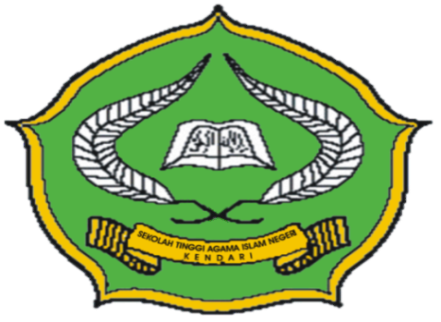 SkripsiDiajukan Untuk Memenuhi Salah Satu Syarat Meraih Gelar Sarjana Ekonomi Syariah Pada Program Studi Ekonomi SyariahJurusan Ekonomi dan Perbankan Syariah Oleh:RENDI ARIFINNIM. 11020103027FAKULTAS EKONOMI DAN BISNIS ISLAMINSTITUT AGAMA ISLAM NEGERI (IAIN)KENDARI2015DAFTAR  ISIHALAMAN JUDUL		iPERNYATAAN KEASLIAN SKRIPSI		iiPERSETUJUAN PEMBIMBING		iiiPENGESAHAN SEMINAR HASIL		ivKATA PENGANTAR		vDAFTAR ISI 		viiDAFTAR TABEL		ixDAFTAR LAMPIRAN		xiABSTRAK		xiiBAB  I	PENDAHULUAN Latar Belakang		1Batasan Masalah		5Rumusan Masalah		6Hipotesis		6Definisi Operasional		6Tujuan Penelitian		7Kegunaan Penelitian		8[BAB II	KAJIAN PUSTAKAKajian Relevan		9Hakikat Pendapatan Masyarakat NelayanPengertian Pendapatan Masyarakat Nelayan		10Pengertian Masyarakat		15Pengertian Nelayan		18Hakikat Kesejahteraan1. Deskripsi Kesejahteraan dalam Pandangan Umum		212. Deskripsi Kesejahteraan dalam Pandangan Islam		22Kerangka Pikir		26BAB  III	METODE PENELITIANJenis Penelitian		27Lokasi dan Waktu Penelitian		27Variabel Penelitian		28Populasi Sampel		28Teknik Pengumpulan Data		29Teknik Pengumpulan Skor		30Teknik Analisis Data		30Kisi-kisi Instrumen		32BAB IV    HASIL PENELITIANGambaran Umum Desa Mola Utara Kab Wakatobi		34Penyajian DataPendapatan Masyarakat Nelayan		39Tingkat Kesejahteraan		51Hasil Pembahasan		59Analisis Kontibusi Pendapatan Masyarakat Nelayan terhadapTingkat Kesejahteraan		61BAB V     PENUTUPKesimpulan		64Saran-saran		65DAFTAR PUSTAKALAMPIRAN-LAMPIARANKATA PENGANTARبسم الله الرحمن الرحيمالحمدالله ربالعالمين واصلاة واسلام على اشرفالانبياءوامرسلين وعلى اله واصحابه اجمعينSyukur Alhamdulillah peneliti panjatkan kehadirat Allah swt atas limpahan Rahmat dan Ridho-Nya, sehingga peneliti dapat menyelesaikan skripsi ini dengan judul “Kontribusi Pendapatan Masyarakat Nelayan terhadap Tingkat Kesejahteraan di Desa Mola Utara Kecamatan Wangi-Wangi Selatan kabupaten Wakatobi” sebagai salah satu syarat untuk memperoleh gelar Sarjana Ekonomi Islam pada Jurusan Ekonomi Islan Fakultas Ekonomi dan Bisnis Islam Institut Agama Islam Negeri (IAIN) Kendari.Sholawat dan salam peneliti haturkan kepada Rasululah Muhammad SAW sebagai Rasul terakhir yang diutus dan menjadi panutan serta petunjuk bagi seluruh umat manusia.Dengan segala usaha dalam penyusunan skripsi ini tidak lepas dari peran-peran dan bantuan berbagai pihak, baik secara moril maupun materil. Oleh karena itu, peneliti menyampaikan ucapan terimakasih dan penghargaan kepada kedua orang tua tercinta Ayahanda Nuriaming dan Ibunda Banuru yang selama ini membiayai dan mendo’akan peneliti. Ucapan terimakasih kepada Bapak H. Alfian Toar, SP., MM selaku pembimbing I dan Bapak Ahmad, SHI., MH selaku pembibmbing II yang telah meluangkan waktu dan pikirannya untuk membimbing peneliti serta memberikan arahan-arahan dalam melakukan penelitian hingga rampung menjadi skripsi. Ucapan terimakasih yang sama kepada:Bapak Dr. H. Nur Alim, M.Pd selaku (Rektor IAIN Kendari), atas segala bantuan proses akademik, selama peneliti menempuh studi.Ibu Dra. Beti Mulu, M.Pd.I selaku Dekan Fakultas Ekonomi dan Bisnis Islam.Seluruh Bapak/Ibu Dosen FEBI yang mengajar dari semester I sampai akhir.Seluruh staf Fakultas Ekonomi dan Bisnis Islam yang melayani Peneliti dengan baik selama menjalani studi di IAIN Kendari.Bapak Nurdin selaku kepala Desa Mola Utara yang memberikan izin untuk melakukan penelitian.Seluruh masyarakat yang telah bersedia menjadi objek penelitian.Semua kerabat-kerabat saya,, Agustiani Harun, Asarudin, Hardian Heri Baler, Roli, Tino, Melo, terimakasih motivasi dan dukungannya selama ini, dan semua pihak yang Peneliti tidak dapat sebutkan satu persatu yang telah memberikan bantuannya, semoga Allah membalas segala bantuan dan do’anya.Akhirnya hanya kepada Allah Peneliti memohon perlindungan dan petunjuk semoga kita semua mendapatkan kebahagiaan di dunia dan di akhirat. Amiin.Kendari, 11 November 2015PenelitiRendi ArifinNIM. 11020103027PENGESAHAN SKRIPSISkripsi yang berjudul “Kontribusi Pendapatan Masyarakat Nelayan Terhadap Tingkat Kesejahteraan Di Desa Mola Utara Kecamatan Wangi-Wangi Selatan Kabupaten Wakatobi”, yang ditulis oleh saudara Rendi Arifin dengan NIM: 11020103027, Mahasiswa Program Studi Ekonomi Syariah Jurusan Ekonomi dan Perbankan Syariah Fakultas Ekonomi dan Bisnis Islam, Institut Agama Islam Negeri (IAIN) Kendari, telah diuji dan dipertahankan dalam ujian munaqasyah yang di selenggarakan pada hari senin, 9 November 2015 M, bertepatan dengan 26 Muharram 1437 H, dinyatakan telah dapat diterima sebagai salah satu syarat untuk memperoleh gelar Sarjana dalam Ilmu Ekonomi Syariah, Jurusan Ekonomi dan Perbankan Syariah.					         Kendari, 12 November 2015 M							29 Muharram 1437 HDEWAN PENGUJIKetua		:  H. Alfian Toar, SP., MM			    (………………….)Sekretaris	:  Ahmadi, MHI., MH				    (………………….)Anggota	:  Dra. Beti Mulu, M.Pd.I			    ( ………………....)		:  Dr. Hj. Ummi Kalsum, M.Ag		    (………………….)		:  Dr. Sulaemang L, M.Th.i			    (………………….)Diketahui oleh:Dekan Fakultas Ekonomi dan Bisnis Islam  IAIN Kendari.Dra. Beti Mulu, M.Pd.INIP.1963123119922032010ABSTRAKNama		 :  Rendi ArifinNim		 :  11020103027.Judul Skripsi   : Kontribusi Pendapatan Masyarakat Nelayan Terhadap Tingkat Kesejahteraan Di Desa Mola Utara Kecamatan Wangi-Wangi Selatan Kabupaten Wakatobi, Skripsi ini bertujuan untuk mengetahui Kontribusi Pendapatan Masyarakat Terhadap Tingkat Kesejahteraan Di Desa Mola Utara Kecamatan Wangi-Wangi Selatan Kabupaten Wakatobi. Masalah dalam penelitian ini adalah kurangnya pemanfaatan potensi perairan atau perikanan sehingga masih ada masyarakat nelayan yang memiliki kondisi sosial ekonomi yang masih rendah di Desa Mola Utara Kecamatan Wangi-Wangi Selatan Kabupaten Wakatobi.Penelitian ini dilakukan dengan tujuan untuk mengetahui apakah terdapat Kontribusi Pendapatan Masyarakat Terhadap Tingkat Kesejahteraan di Desa Mola Utara Kecamatan Wangi-Wangi Selatan Kabupaten Wakatobi.Metode Penelitian ini sifatnya kuantitatif yakni menggambarkan hasil penelitian dengan menggunakan angka, kemudian angka tersebut dijabarkan dalam bentuk kata-kata. Teknik pengumpulan data adalah quisioner, adapun untuk mendukung dan melengkapi data yang diperoleh digunakan wawancara dan dokumentasi. Selanjutnya, dianalisis melalui teknik statistik deskriptif dan statistik inferensial.Berdasarkan perhitungan statistik ditemukan persamaan regresi linearnya adalah Y’ = 10,24 + 0,47 (X). Besarnya hubungan pendapatan masyarakat nelayan terhadap tingkat kesejahteraan atau disebut koefisien korelasi adalah 0,40, ditemukan rhitung = 0,40 > rtabel 0,284, dengan interpretasi berada pada interval 0,40 - 0,599 dan termasuk kategori sedang. Kontribusi yang diberikan oleh pendapatan masyarakat nelayan terhadap tingkat kesejahteraan sebesar 16,03%. Analisis hipotesis atau signifikansi ditemukan thitung = 3,027 > ttabel = 2,021 maka H0 ditolak dan H1diterima. Jadi dapat disimpulkan bahwa pendapatan masyarakat nelayan memberikan kontribusi yang signifikan terhadap tingkat kesejahteraan di Desa Mola Utara Kecamatan Wangi-Wangi Selatan Kabupaten Wakatobi.